19.01.2021Kontrola domácej úlohy pz str. 64/8,9    65/11,12,13  66/celá64/8  pre koľkými rokmi bola?64/9  O ROK65/11   4.x-30=3x+20+704x -30= 3x +90  /+304x    =   3x + 120 /-3xX=    120                         čokoláda stála 120 centov, čiže 1,20 eur65/12   Chlapcov........................xSpolu ..............56                      (X -  18) + x = 56                                      2x -18=56  /+18                                     2x= 74 /:2                                        X= 37          chlapcov je 37 a dievčať????    X-18 .... 37-18=19dievčat65/13Tulipánov........................x.....................................................540Sirôtok..........................x-280..............................540-280=260Narcisov.................. (x-280)+40...  x-240............540-240=300X +(x-280)+(x-240)=11003x -520=1100 /+5203x =   1620/:3X= 540  5% z tulipánov  5,4.5=272% z narcisov   ...3.2=627+6=33      1100-33=1067   ďalej rástloPz str. 67/1Rýchlosť   Čas  h, min, sPrejdená vzdialenosť m, km2V=                         s=v.t 		t=V je rýchlosť       s je vzdialenosť        t je čas67/3  V=?S=50kmT= 20 minút   potrebujeme hodinu aká časť je to z hodiny 1/3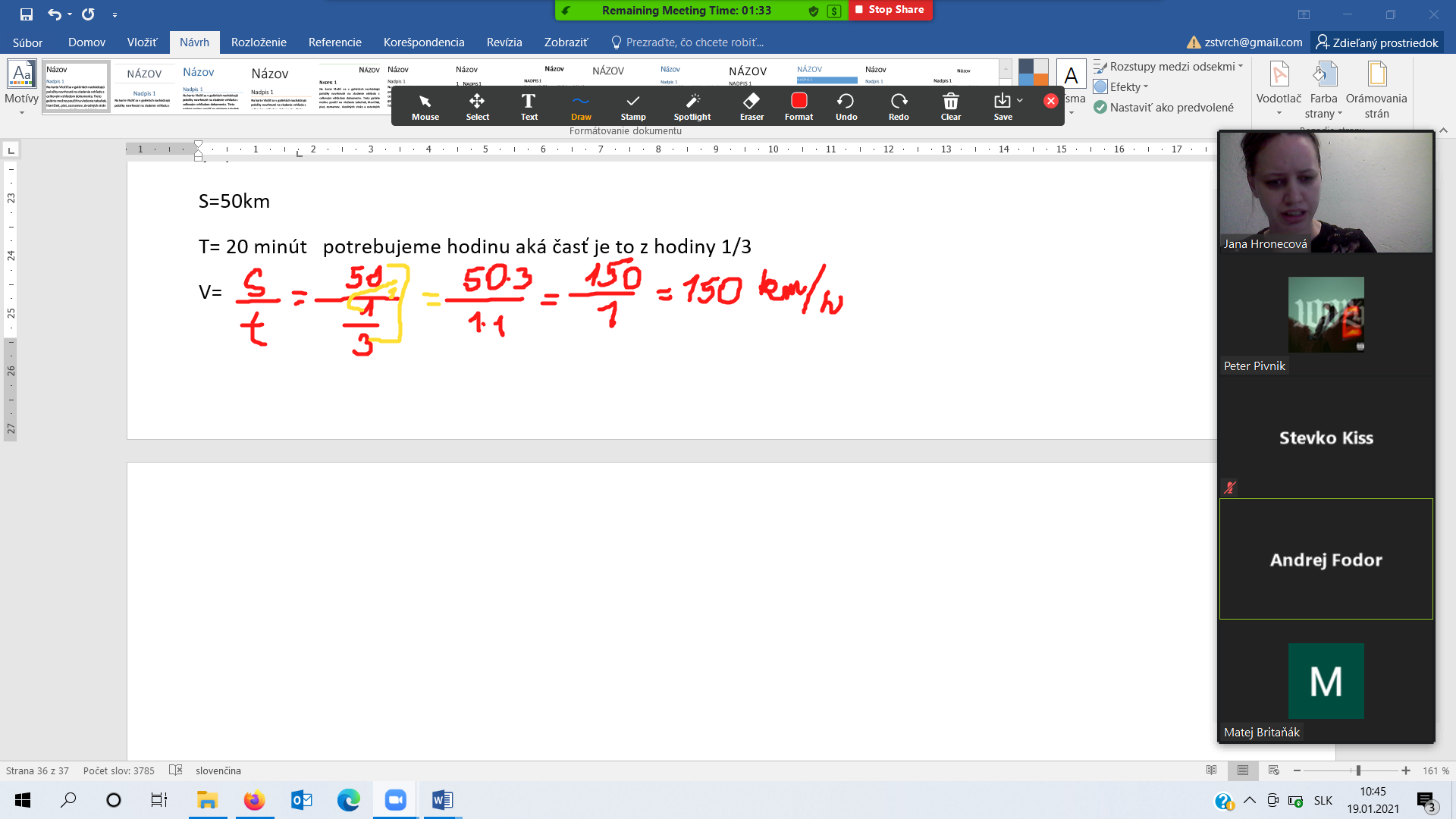 V=  Domáca úloha PZ str. 67/4,520.01.2021Kontrola du pz str. 67/4,567/4Rýchlosťou  31 minút....S= 150kmV1= 130 km/hV2= 90 km/hT= T1 = 150/130 = 1,15... h premeniť na minúty   1,153846154.60 = 69min T2 = 150/90=1,6666666...   h premeniť na minúty  1,666 . 60 = 100 minRozdiel 100-69=31 minút.67/5T= 2,2 hV= 10 km/hS=v.t     s= 2,2.10  = 22 kmPracovný zošit str. 69/1T=6 h                t=4hod.......................Naplní 1/6            ¼....................................69/2
Marek 1/8 plota     2/16Peter ¼  plota        4/16Slopu    2/16+4/16= 6/16 .......   Spolu za hodinu natrú 3/8 plota. 69/3140 l nádrž ............kohútik 5 min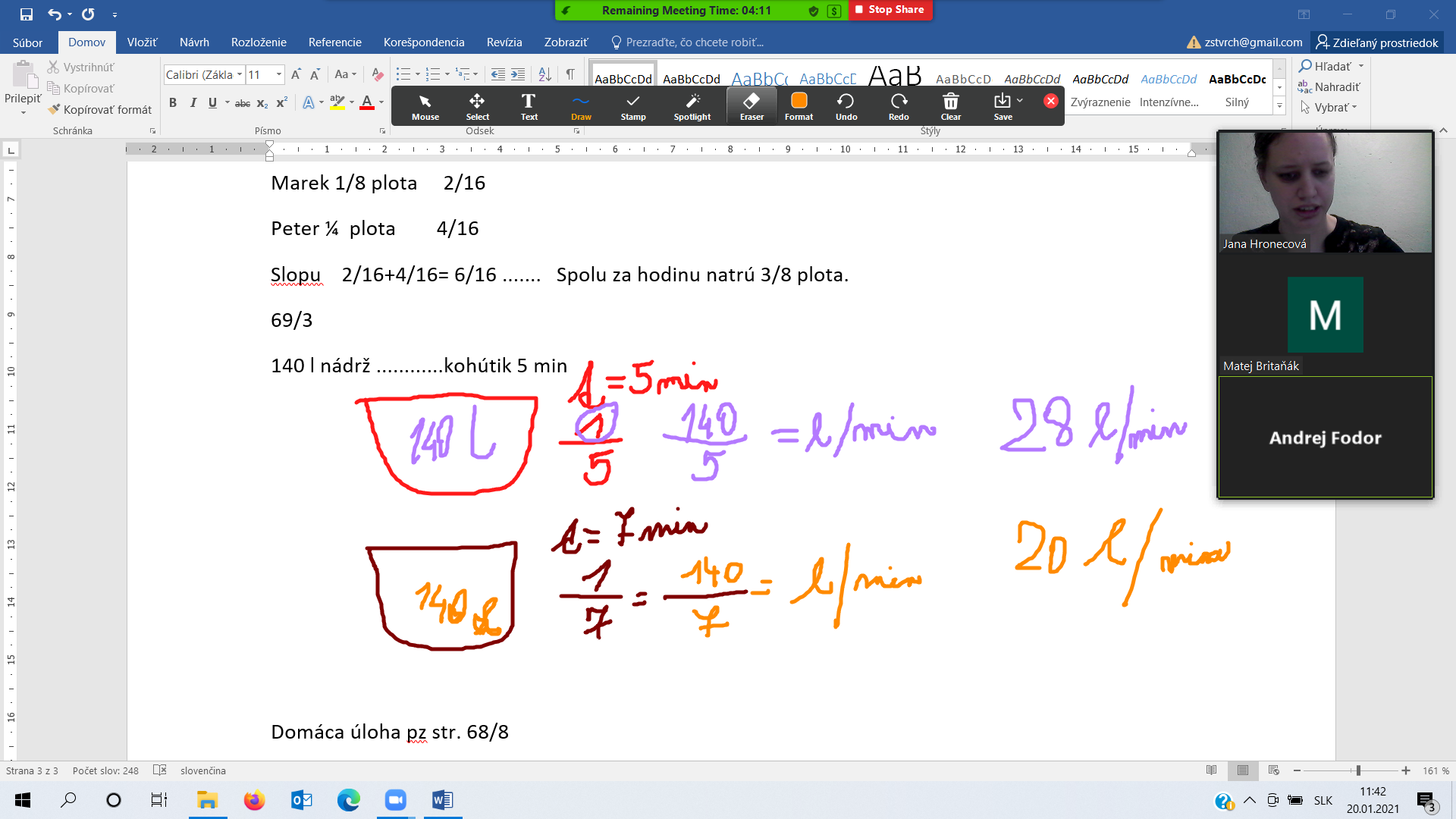 Za minútu pribudne 28-20= 8 l vody to znamená že   140:8 = 17,5 minútyOdpoveď. Nádrž sa naplní za 17,5 minúty.69/4Karol od 8 ráno 16Domáca úloha pz str. 68/8,  69/4, 70/5,621.01.2021Kontrola dú  pz str. 68/8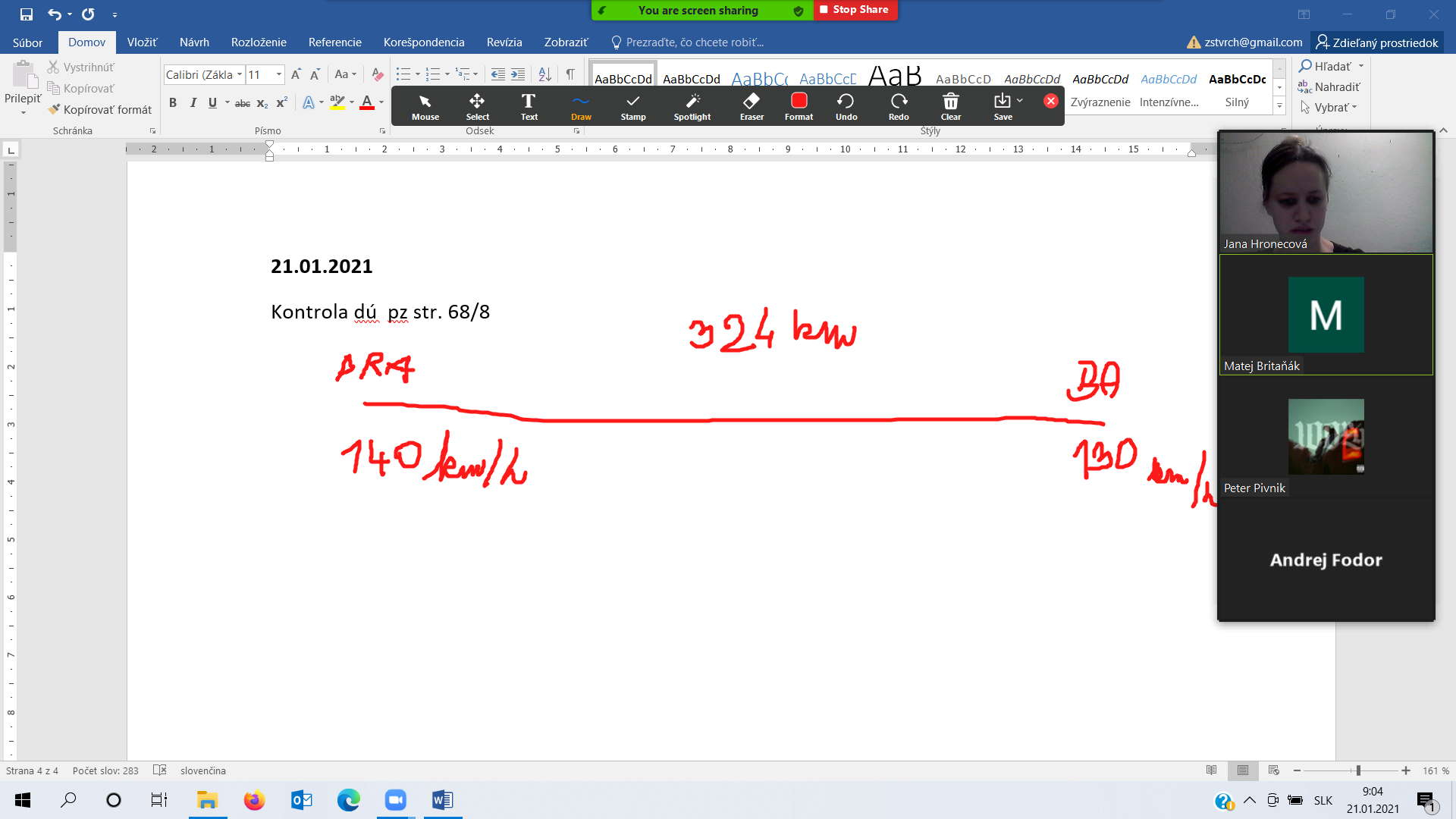 Stretli sa o 1hod 12 minút vo vzdialenosti 156 km od BA.   Čas......?................... tRýchlosť v=140                     v= 130Vzdialenosť 324Ideme zostaviť rovnicu..................                       140.t  +   130.t  =   324                                   270 t =324 /:270                                            .t= 1,2 hodiny  ...............     1,2 .60 = 72 min. = 1 hod. a 12 min.Sk:   autobus 130 .t  =  130 . 1,2= 156 km        Auto         140 . t = 140.1,2= 168 km            Spolu...............................324km68/9Čas t neznáma...Os. Auto 60 km/h prišlo o 1,5 hod skôr než Nákl. Auto  40km/h Ako ďaleko sú vzdialené mestá a koľko hodín trvala cesta?                     60.t =  40.( t + 1,5).....................dokončiť69/4           8                  9                    10                   11                    12                  13                 14                 15                 1611		12                          13                         14                          15                         16                         17Správne si naplánovali..........70/5 50 hl=5000l ................       za koľko min sa odtečie................   5000:50= 100 listrovOdpoveď  200 minút,  3 hod. a 20 min.70/6Nemôže pretiecť...Domáca úloha   Str. 34/11, 18, 21 25.01.2021Kontrola dú str. 34/11 0,5x+1/3x+17=x 1hod a 42 min35/18120m od domu190 m od domu....35/2122tý....Lineárne nerovniceRovnice – rovnosť   Nerovnica  bude  ≥  3 + 5x ≤ 8x -12  /-8x3 -3x ≤ -12 /-3    -3x ≤-15  /.(-1)   znak nerovnosti sa zmení na opačný....      3x ≥ 15 /:3         X ≥ 5                     x patrí (5,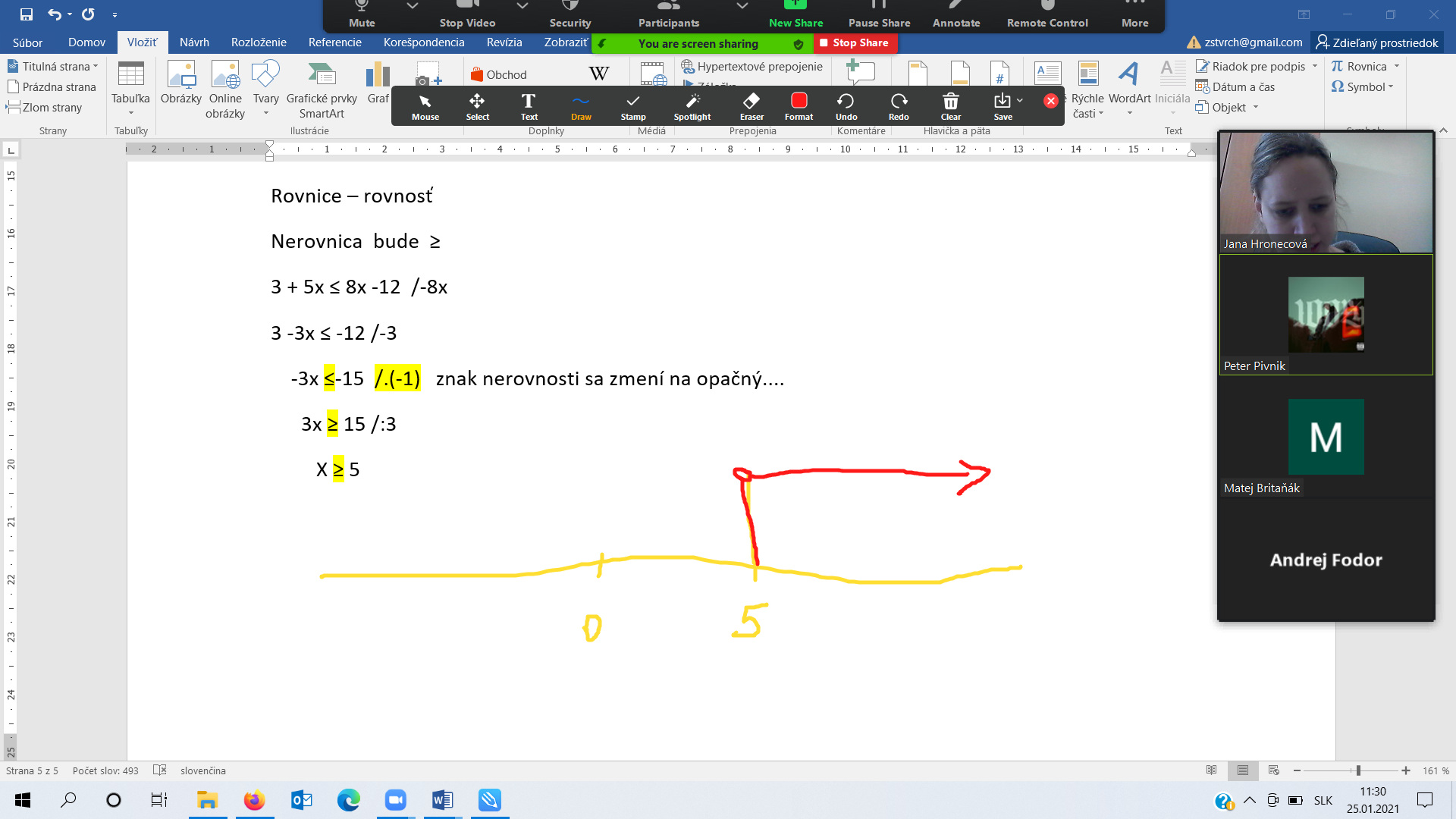 Domáca úloha 37/11                 j.hronecova@azet.sk26.01.2021Kontrola dú prebehla individuálne cez mailZa dú vyriešiť 11 aj 12................. zaznačíte výsledok  V 11. X je väčšie ako 0,5.....      x patrí (1,2,3,4,......)V12. .................................................................Pz str. 72/1Prirodzené 1Celé-3, 0, -6Racionálne   ,  0,25  , Iracionálne Reálne  všetky72/celá na dú73/ celá na dú 74/ celá na dú 75/celú76/16Po a)  2x + 3 < 31 /-3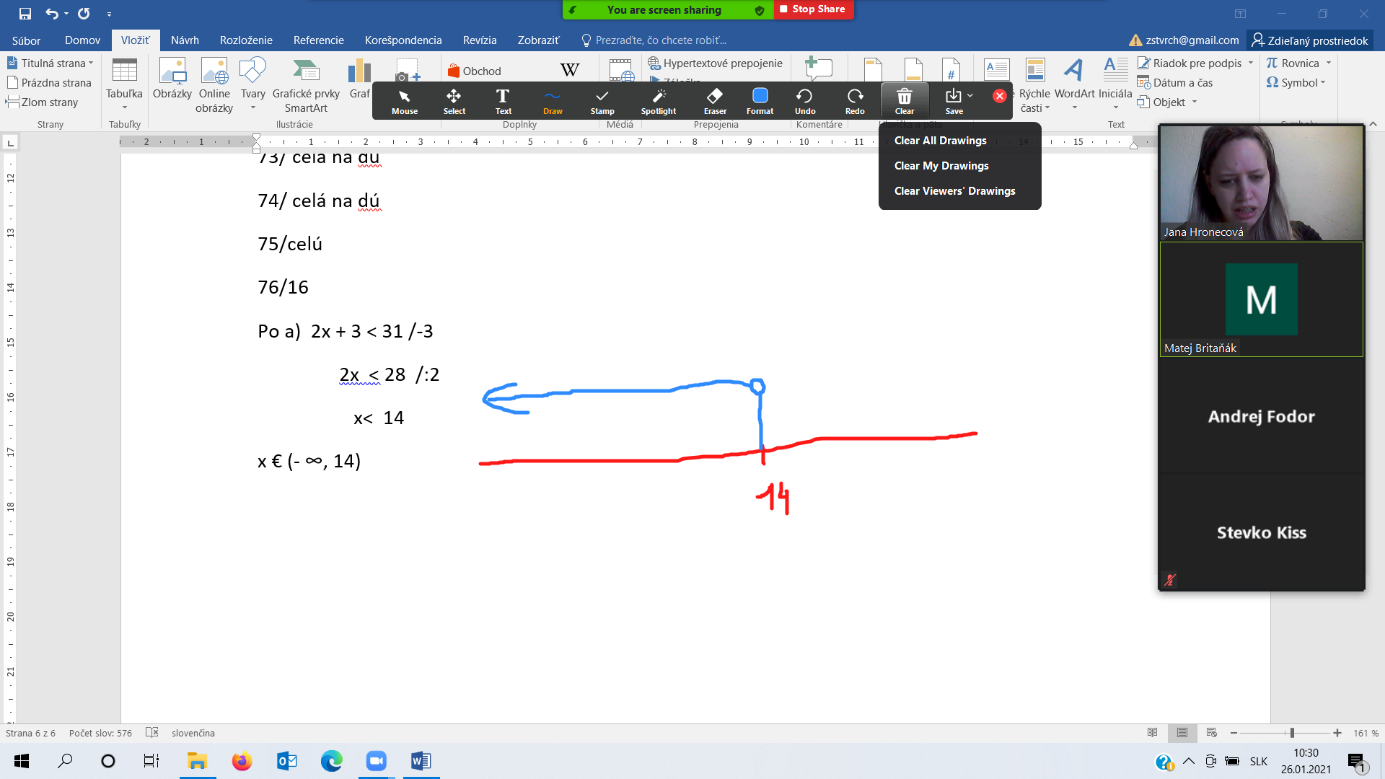                  2x  < 28  /:2                    x<  14x € (- ∞, 14)                               P = (- ∞, 14)P je obor hodnôtb)  2(4+x)≥-16  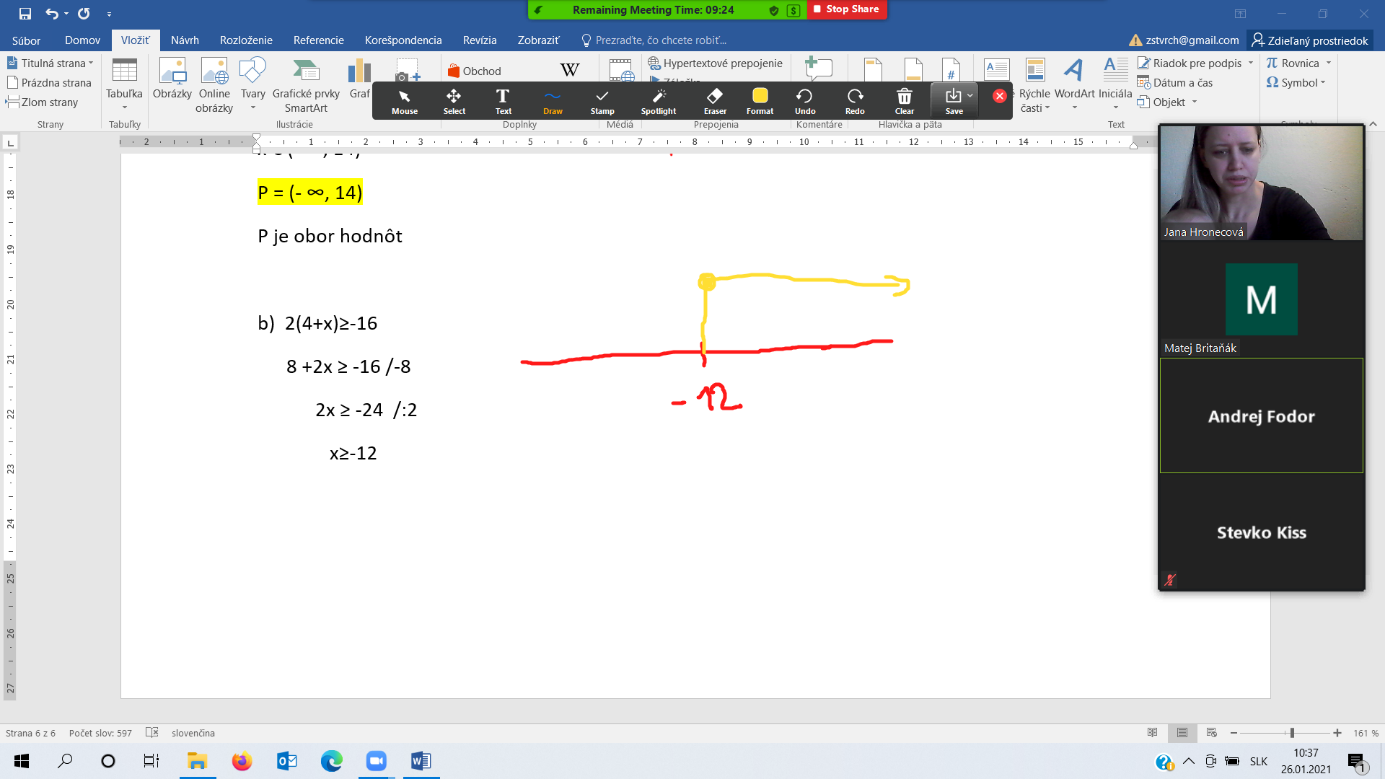       8 +2x ≥ -16 /-8            2x ≥ -24  /:2                x≥-12  	P= [12, ∞)C) 5- x <18 /-5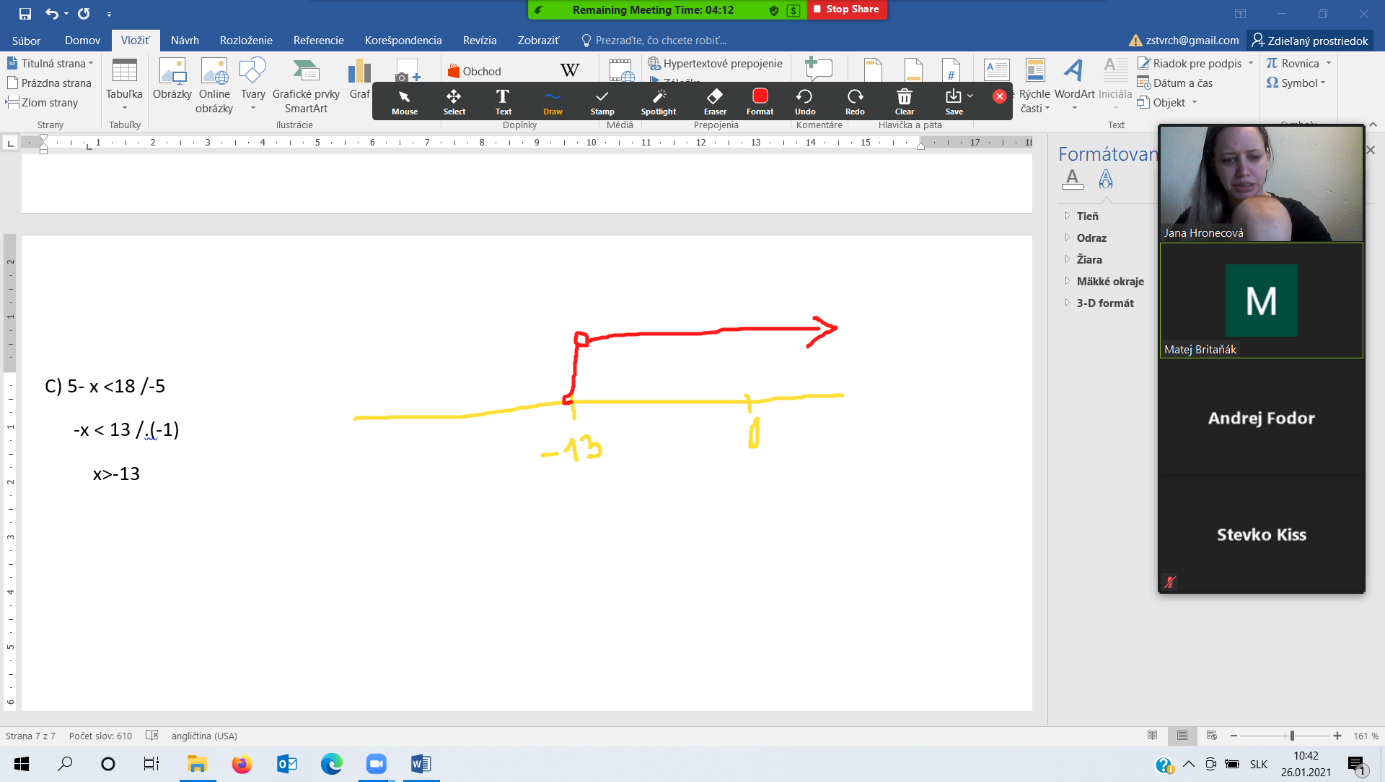       -x < 13 /.(-1)          x>-13              P= (-13, ∞)D )  3.(-2-4x)≤-22         -6  -12x ≤-22 /+6              -12x≤ 72/celá na dú73/ celá na dú 74/ celá na dú 75/celú28.01.2021Kontrola dúPZ     72/2Väčšie sú ….  5,6    5/4        -2,8         -0,3         4                         3       1/7         7              =           2,3                          -1/3                    1             1,572/3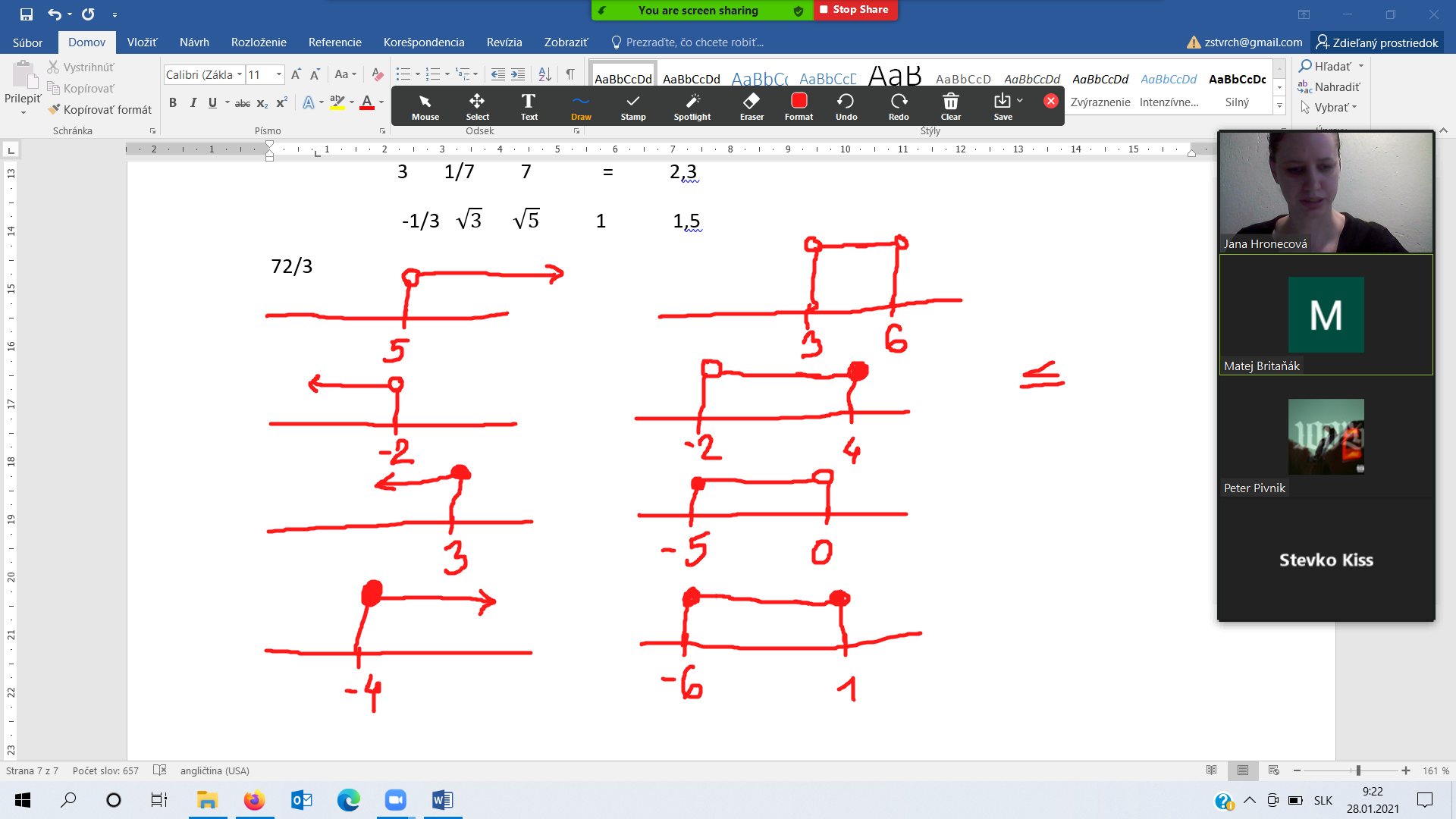 72/4   372,5dm73/5 Väčšie aj rovnéA väčšie ako b A väčšie ako bA väčšie rovné b73/6…                  …                     > -7  ………          -0,3 < -0,1          2,5=2,5      .....73/74,5,6,7,8,9                                 1,2,3,4,5,6,773/8Celé sú záporné – aj kladné +  ale aj číslo 05,4,3,2,1,0,-1,-2,-3,-4,-5                                             2,1,0,-1,-2,-3,-4,-573/9   Prirodzené .........            { 1,2,3,4 }   Celé…..                          { -4,-3,-2,-1,0,1,2,3,4 }  Reálne ….                       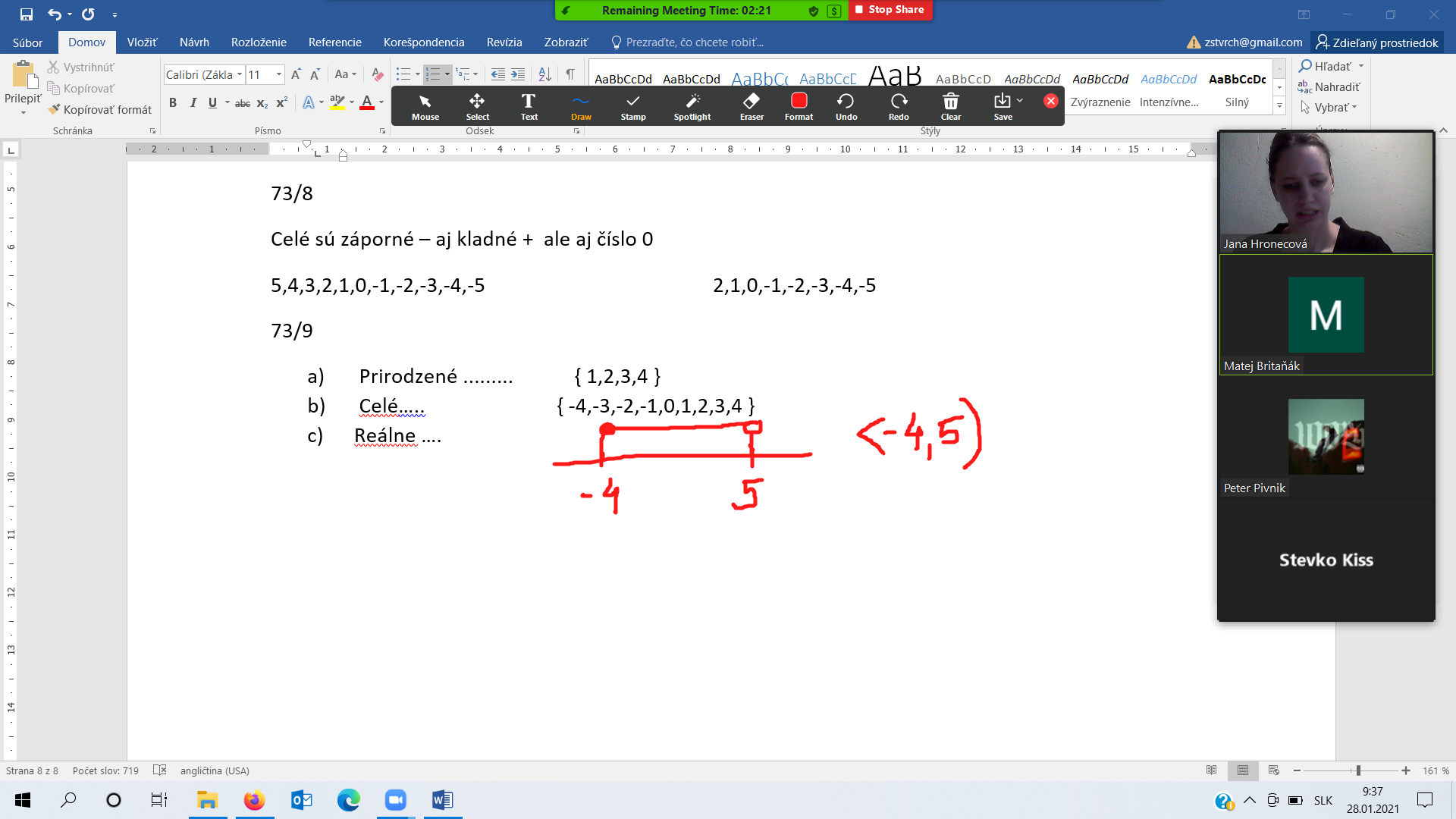 Domáca úloha pz str77/18  +  74/ celá na dú             75/celúProsím pz str.. 75/17 odfotiť a poslať na mail  j.hronecova@azet.sk01.02.2021Kontrola dúPz str. 74/11  74/12x >5       P=(5, ∞)  ______________5______________x≤ -4   P= (-∞,-4)  __________-4_________________x≥ 11   P= /11, ∞)________________11_____________x< 6    P= (-∞,6)  ______________6_______________vzor…..  3x -7 <  17     vynásobíme -1               -3x +7 >  -17 75/15………77/18a….      väčšie ako -3b..                - 10=  -3,33333                        3c..        väčšie a rovné  -34d väčšie rovné -149.(x+2) ≥8.(x-2)9x +18 ≥ 8x -16  /-8x   X +18 ≥ -16  /-18    X    ≥  - 34   ni?  ..........78/20Počítajte ...............            Domáca úloha bude dokončiť toto cvičenie 78/20 a aj 79/2202.02.2021Kontrola dúPZ  ...78/20 X ≥ -5  P= /-5, ∞)X ≤ 9     P= (-∞, 9/X < 02x < 2x +3 – 3. (x+1)2x < 2x +3 -3x – 32x < -x   /+x3x < 0  /:3x< 0P= (-∞,0)   ____________  0 ___________________ x > 710.(x-1) -5.(x+1) > 2. (x+3)10x -10 -5x -5 >2x +6              5x -15 > 2x +6  / -2x              3x -15 > 6  /+15                    3x > 21  /:3                       X > 7P= (7, ∞)          _________________7 _________79/22x-1 + x+2- x-1  ≥ 1  /.244         8      66.(x-1) +3. (X+2) – 4.(X-1) ≥ 24      6X -6  + 3x +6  -4x +4 ≥24                            5x +4   ≥  24  /-4                                 5x  ≥ 20 /:5                                   X ≥ 4                 P= /4, ∞)          _________________4 _________2x +1  -  (2x -1) < 6x-1    /.12   3             6          128x +4  -4x + 2   <  6x -1           4x +6  <   6x -1  /-6x              -2x +6< -1 / -6                    -2x < -7 /: (-2)                       X   >  7/2…….3,5          P=  (3,5 , ∞)          _________________3,5_________PZ2 str. 2/16x -7 < 5x +3…Str. 2/2X  + 2x  +   4x    > 100......Domáca úloha PZ2 str. 2/1,2,3 Kniha str. 37/2 do zošita 03.02.2021Kontrola dú Pz str. 2/1   čísla menšie ako 102/2  prvý deň má prečítať aspoň 15 strán.2/3    o= 2a +2b  ...     (x-5)=a   x=b........      o= 2.(x-5)+ 2x Musí byť        30 <  Obvod   <40                              30 <  2.(x-5)+2x <40                            30 <  2x-10+2x <40                            30 <  4x-10 <40    /+10                          40 <  4x  < 50    /:4                           10 <  x  < 12,5           x môže byť len 11, 12SK  30 <  34   <40  ...Učebnica 37/2  mincu najväčšiu 2 eurá. Áno ale 5eur9x+9 <99      X<10  Lomený výrazUčebnica str. 38Menovateľ sa nesmie rovnať 0       menovateľ je 2x ........       2x≠0 /:2......   x≠0   menovateľ sa nesmie rovnať nule..................6x +2 ≠ 0  /-2                                                                                                        6x≠ -2 /:6                                                                                                           x≠   resp.  -1/3 38/1a)     x≠0  .... a≠0.... b≠0........c≠0b)     x+2≠0......   x≠-2          keď    3-x≠0....   x≠3c).      y≠0    .... a≠0.....  c≠ 0  ...   m≠0d).      3-9x≠0 /-3                      -9x ≠-3 /: (-9)                          x≠        3(c+5) ≠0 /:3                      C+5 ≠ 0 /-5                           c≠-5 38/2 ..... ..............38/3 2    1/6     -4/-2.... .  2 Jednočlen...   4a,   7x4 ,  5x2y5z7Dvojčlen..    3s-5,  8x +5x2y5z7 ,  9xvu + 58v  Trojčlen....   x3y2 – 5x + 2x3  Domáca úloha pz2 str. 3/celá04.02.2021Kontrola dúPz2 str. 3/1a/ 7ab, -4xb/ 3a-8b, x3y2-y2x3c/ 15x2y+3xy-6y2, 3ab +5bc+7ad3/2(x-x)+(x-x-x)             (x+1)+(z+a+5c)(x+x)-(x+x+x)x. (x+x)   (x+x)2.....3/3 ......Prečo? Ako náhle nie je premenná v menovateli – nie je to lomený výraz..3/4  ,  ,  , 3/5  je rôzny od nuly  Lineárna nerovnica s neznámou v menovateli38/1    postupujeme ako pri nerovniciach + podmienka menovateľ sa nesmie rovnať 0 +  + = 1  /.x                              podmienka: x≠0           lebo   = 11 + 2 + 3 = x             6=x             X=6       /.12x                            podmienka:  x≠018 – 4 +   12  = 12x                  26=12x/:12                    X= 26/12  ....  13/6Domáca úloha pz str. 4 aj 5 celá08.02.2021Kontrola dú Pz str.44/1 Tým istým nenulovým číslom, resp. tým istým číslom okrem nuly4/220-10x=60.....18+9x=63...........4-20x=16x+32.......4x-3=2x+14/3X=0......y=0..... ..4/4X....   y≠-5.......x≠5......  y≠-6........y≠-3..........y≠4/56x+4 =  2.(3x+2)12-9x= 3.(4-3x)15x -20= 5.(3x – 4)= 15x -20-14x -21=  7.(-2x -3)................  -7.(2x+3)=  -14x -215/610x-5≠0  /+510x ≠ 5/:10x≠0,58-6y≠0 /-8  -6y ≠ -8 /: (-6)      y≠ ..... 18-9x ≠ 0 /-18    -9x ≠ -18/: (-9)        x≠  2X.(x+1)  ....   x≠-1...  x≠02x+4≠0  /-4    2x≠-4 /:2      x≠-2y.(y-2).... y≠0.....y≠25/7+75   .....  = -44X=17    Sk....5/8Domáca úloha pz str. 6/9 celý !!!!!Ukončenie tematického celku lineárne rovnice a nerovnica – záverečná práca, ktorá obsahuje vzory príkladov s vysvetlením ich počítania......!!!!!Termín odovzdania: do 12.02.2021  buď poštou na adresu:         ZŠ s MŠ P. E. Dobšinského           								Teplý Vrch  57980 23 Teplý VrchAlebo na mail: hronecova@zstvrch.sk           09.02.2021-0,4        kontrola Dú pz str. 6/9 celý    /.y       ..........   podmienka  y≠ 0 -2 = 5y  /:5-0,4=y  Y= -0,4   /.3x       ....    podmienka 3x≠0 /:3   ...........   x≠0-(-2)= 6x     2=6x  /:6   = xX=     /.15x           .....      podmienku   3x≠0 /:36x=5  /:6                                                         x≠0                            X=     /. x                          podmienku    x≠016 – 3x = 5x /+3x        16 = 8x   /:8         2=x         X=2    /. 2x                             podmienku   x≠05x-3 = 4x  /-5x    -3 = -x  /.(-1)      X= 3    /.(2+x)                    podmienka 2+x≠0  /-2  1= 10 +5x   /-10                                                         x≠-2-9=5x  /:5X= -1,8Domáca úloha 7/10 celá38/2     /.(x+3).(x+4)                        podmienka:  x+3≠0 /-3       x+4≠0 /-4                                                                                                        x≠-3              x≠-4 2.(x+4)=5. (x+3) +3. (x+3).(x+4) 2x+8= 5x+15 +(3x+9).(x+4)   /-82x  =  5x +7 + (3x+9).(x+4)   /-5x-3x = 7 + (3x+9).(x+4) /-7-3x-7 = (3x+9).(x+4)-3x-7 =3x2+9x+12x+36-3x-7= 3x2 +21x +36 /+3x     -7 = 3x2 +24x +36  /+7     0= 3x2 +24x + 43                  kvadratická rovnica  má dva korene  .......Domáca úloha na 22.2.2021  Zelený pracovný zošit Lineárne nerovnice str. 30, 31, 32, 33Pracovný zošit 2, str. 10,1110.02.2021Kontrola dú pz str. 7/10Podmienka  x≠-6   x= -7,5  /.(6+x)3= -12-2x /+1215=-2x /: (-2)X=-7,5Podmienka x≠3X=4      Podmienka x≠3,5X=2Podmienka x≠0,5X= 1,5Podmienka x≠1Rovnica nemá riešenie keď 0≠-1 Kniha str. 38/2  /.(x-4)                        podmienka:   x-4≠0  /+4            ....   x≠43x-10= 2x-8/+10    3x= 2x+2/-2x      X= 2   /.2.(3-4x)                           podmienka: 3-4x≠0/-32.(4-3x)= 3.( 3-4x)                                                      -4x≠-3  /: (-4)                8 -6x=  9 -12x   /+12x                                                    x≠ ≠0,75                8 +6x = 9 /-8                      6x = 1 /:6                       X=       /.(3-2x)                                    podmienka  3-2x≠0 /-35-x= -3 + 2x /-2x                                                                    -2x≠-3  /: (-2)                5-3x=-3 /-5                                                                                   x≠  ≠1,5                   -3x=-8 /: (-3)                       X=  = -4  /.(3-x)                                                 podmienka 3-x ≠0-3-x = -12+4x     /+x+12                                                              x≠3                  5x= 9 /:5                    X= 1,8Domáca úloha str. 8/1222. 02. 2021Pz. Str. 12,13Kniha str. 40-41 zopakovať, hlavné veci napísať do zošita...23. 02. 2021Rotačný valecUčebnica str. 42/Rotačný valec vzniká rotáciou obdĺžnika po jeho hrane....Valec-......ceruzka, plechovka, sviečka....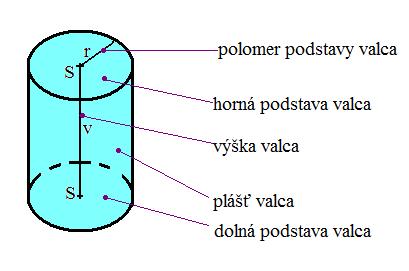 Plášť valcaObdĺžnik a dva kruhy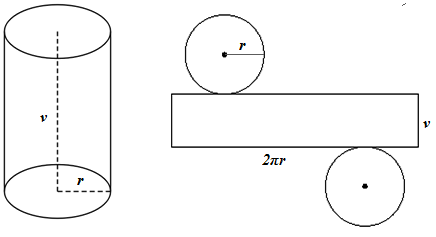  Domáca úloha model valca s rozmermi   polomer 2cm a výška 7 cmPozor musíme si vypočítať ...Obvod kuru s podstava24.02.2021Kontrola dú bude po doručení modelu najneskôr v piatok 26.02.2021Máme návštevu riaditeľa z Ratkovej ....tak vás neviem zapnúť....Povrch valca 2. Sp + SplS= 2.∏.r2 + 2∏r.v43/2Po a)							r=4cm.r=4cm  v=8cm   						v=8cm S= 2.∏.r2 + 2∏r.vS=2.3,14.42+2.3,14.4.8S= 6,28.16+6,28.32S=22,28+38,28S=60,56 cm2Objem valcaObsah podstavy . výška valcaV= ∏.r2.v43/4.r=4cm.v= 8cmV= ∏.r2.vV=3,14.42.8V= 3,14.16.8V=401,92 cm343/4b)  5,6,7 za 3:2PZ str. 14,15str.1601.03.2021Kontrola dú 43/4b3:215:___1 dielik má hodnotu .... 15:3=5 2 dieliky má ....  2.5 =10cmObjem valca je 4710 dm343/5  V= 250 cm3v=8cmV= ∏.r2.v250=3,14. r2.8250= 25,12 . r2  /:25,129,95=r2  /r=3,1543/6v=31,843/7S=116,1 cm2V= 80 cm3	v= 10 cm o=2. ∏.r10=2.3,14.r10=6,28.r /:6,28r=  1,6   V= ∏.r2.vV=3,14. 1,62.10V=3,14.2,56.10V= 80,4 cm3PZ2 14/2..... S=150,72 dm2...........V=125,6 dm3   14/3     v=10cm    S= 244,92 cm215/4 V= ∏.r2.v2000l= 2000dm32000=3,14.r2.8 /:25,12r2= 79,6r= 8,92 dmS= ......R,   2r=v   resp. v,  r= S= 2.∏.r2 + 2∏r.v4239= 2.3,14. r2+ 2 . 3,14.r.2r......Pz str. 16/celá...02.03.2021Kontrolu dú16/7Prepočítať ešte raz....Ihlan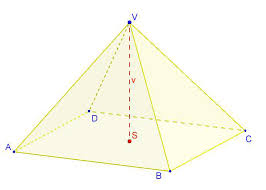 Kniha str. 44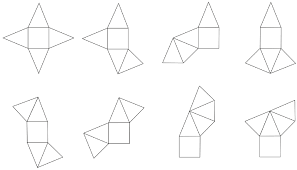 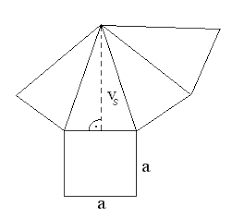 	Domáca úloha  model ihlanu a=5cm    va=7cm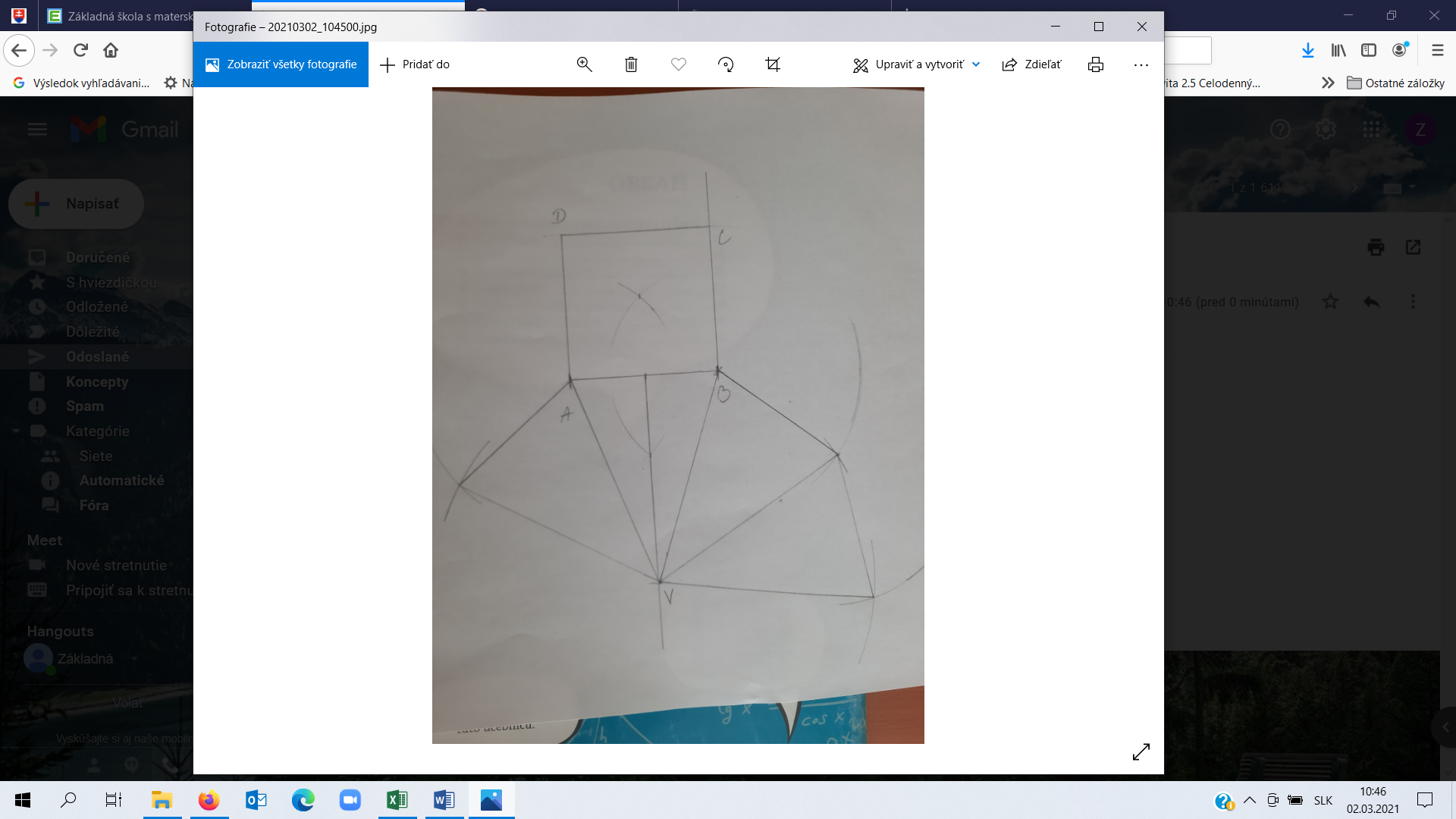 03.03.2021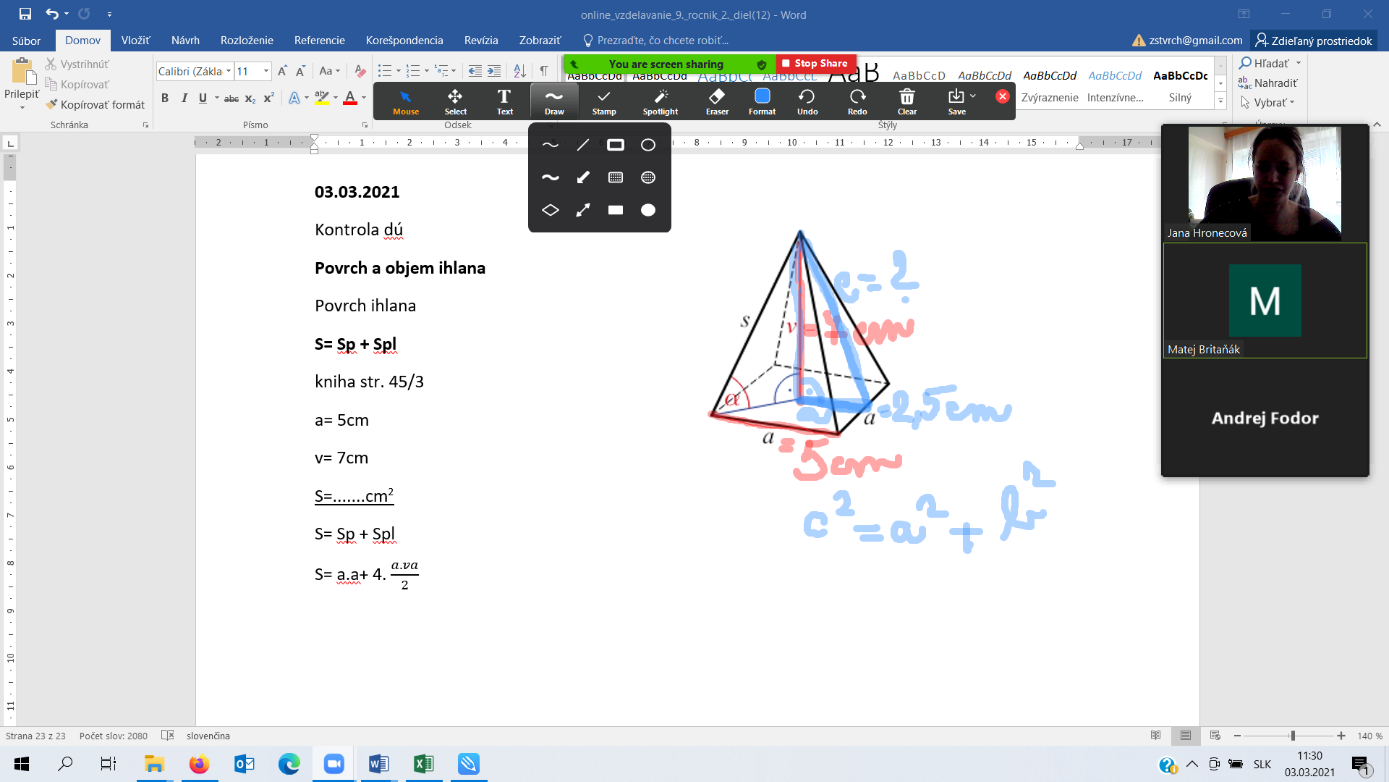 Kontrola dúPovrch a objem ihlanaPovrch ihlanaS= Sp + Splkniha str. 45/3a= 5cm v= 7cmS=.......cm2                                                                                                  c=......S= Sp + Spl							   a=2,5cmS= a.a+ 4. 							    b=7cmS= 25+4. 	C2=b2+ a2S= 25+75                                                                                                           C2=49+6,25S=  100 cm2   	C= 7,4 cm	Objem ihlanaV=  . Sp.vKeď podstava je štvorec a=5cm a v=7cma= 5cmv=7cmV=......cm3V=   . a.a.vV=   . 5.5.7V=   . 175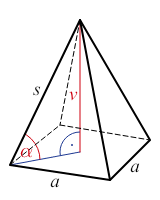 V= 58,3 cm3Domáca úloha pz str. 17/4  18/5Zajtra kniha str. 45/4  46/8Domá úloha pz str. 18/6,7   19/808.03.2021Kontrola dúKniha str. 45/4  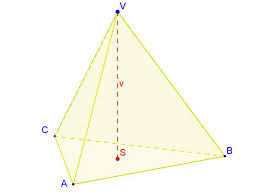 v= 9cm            a=9 cm	                         c= 9cm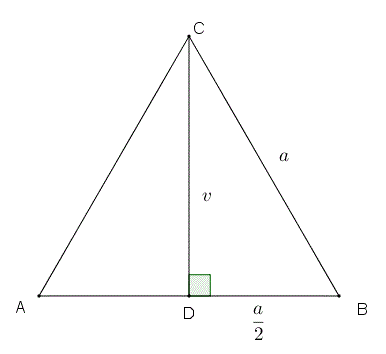                             c/2 =  b = 4,5 cm 	                         a=  ....	                        c2=a2 + b2                                          92=a2+4,52                                            81= a2 + 20,25  /-20,25                           60,75= a2                                                                                                       a= 7,79
S= 4. SpS= 4. S= 4. S=2. 70,11S= 140,22 cm2Povrch ihlana je 140,22 cm2.46/8Povrch je 124,83 cm2 a objem je 87,7 cm3.PZ str. 17/4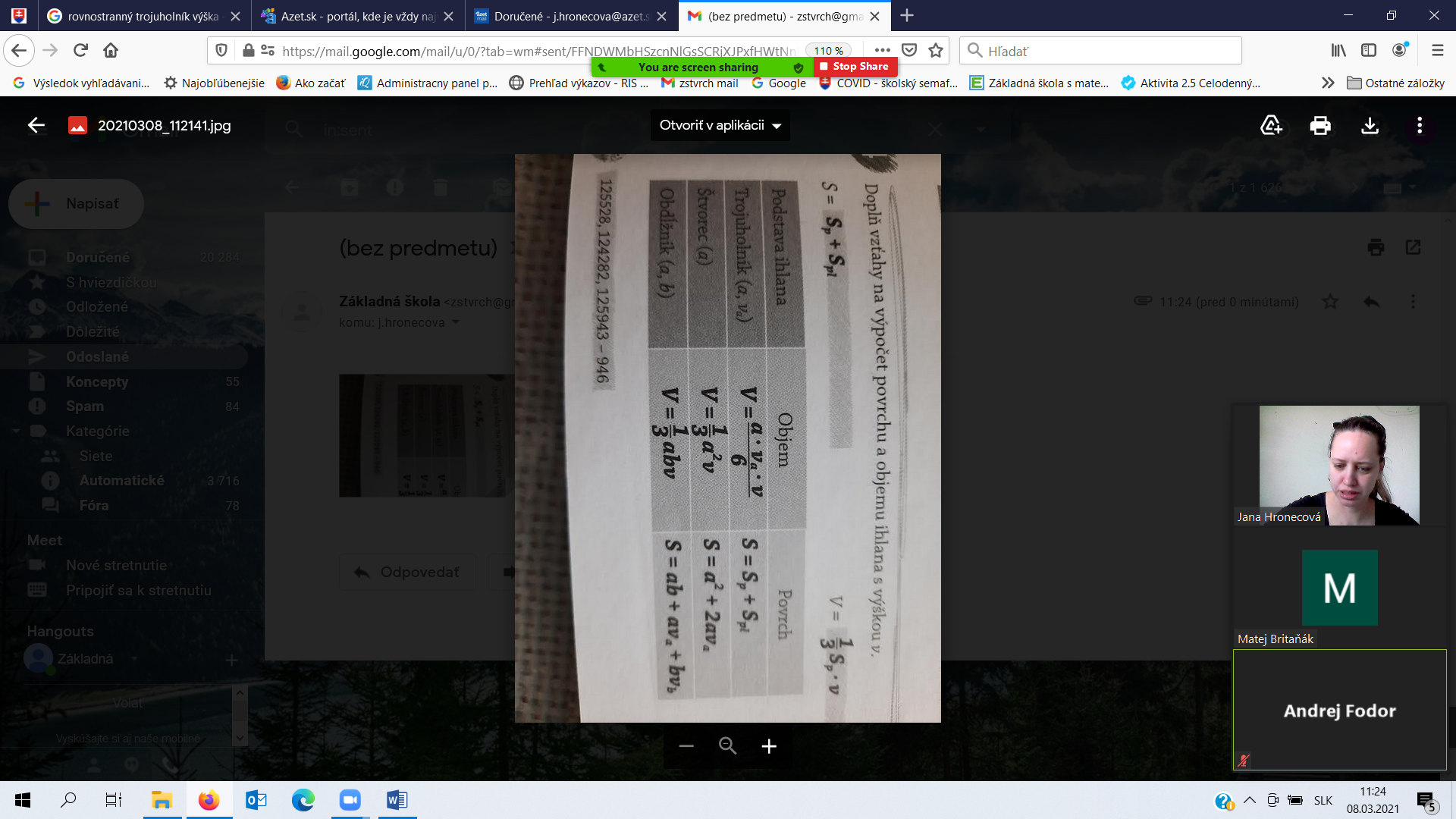 18/5Povrch ihlana je 128 cm2.....128,08 cm2Ojem je 83,33 cm318/6Povrch je 1200 dm2V =400.v	  4S=800dm2   800:4=200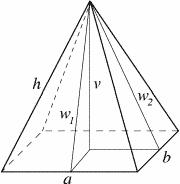 	S=	200= w=20dm w=20 dmv2=w2 – ()v2=202-102v2= 400-100v=17,32 dmV =400.vV=2309,4 dm318/7bFebruárová tržba bola 14000 eur, čo je o 10 % nižšia ako januárováFebruárová... 14 000 ........................90%                           x................................100%                          x:14000 =  100:90                                   90x= 1400000                                       X= 15555,5619/8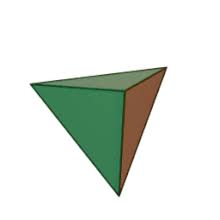 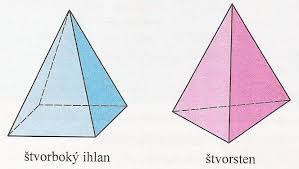 Domáca úloha ešte raz pz str. 19/810.03.2021Kontrola dú pz str. 19/8  vs2=a2 – ()vs=5,2 cmS= 62,35 cm2V= 25,46 cm3Rotačný kužeľKniha str. 47/4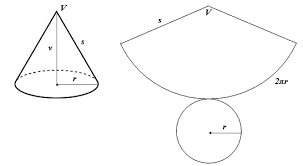 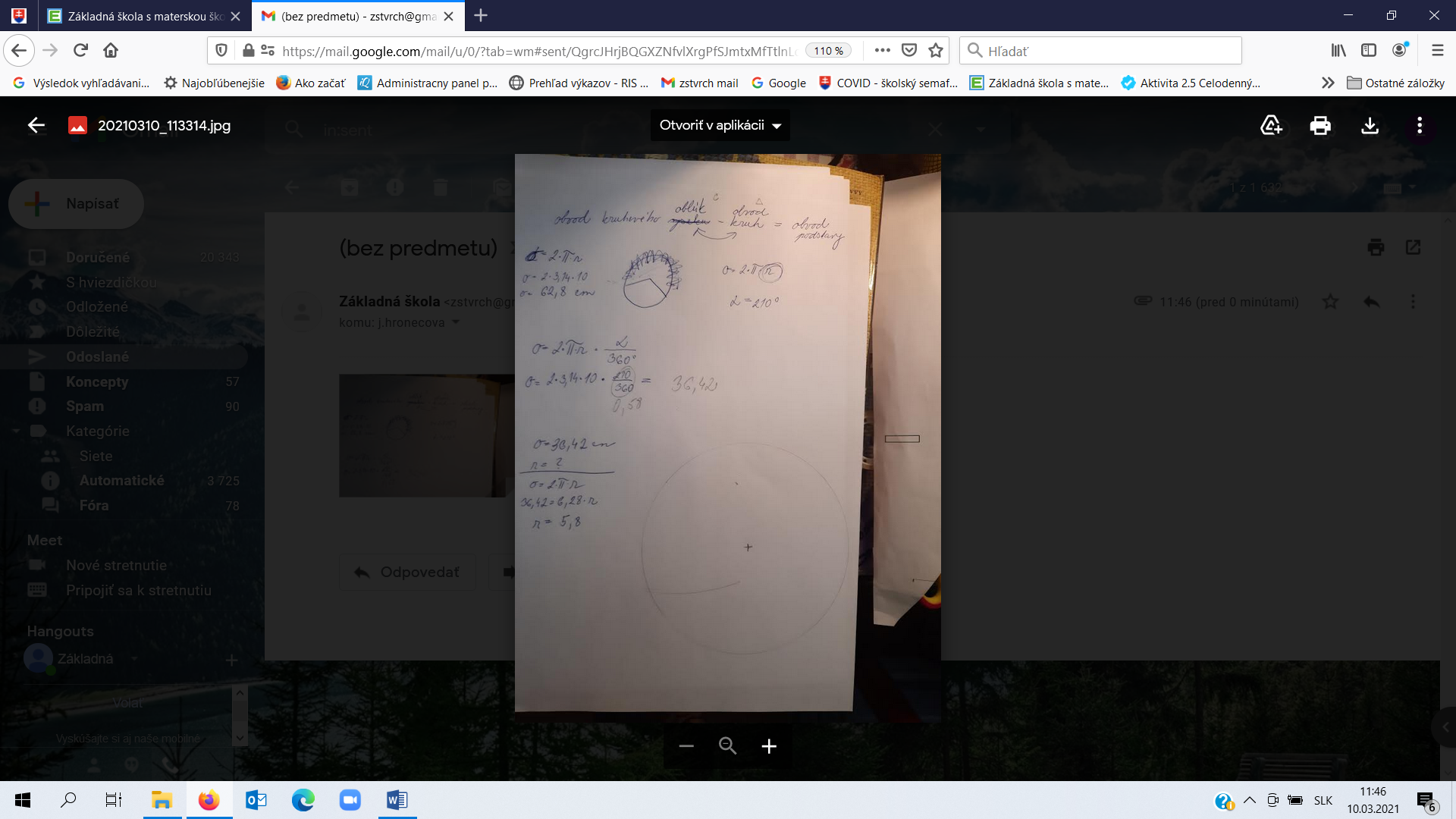 Domáca úloha zostrojiť model rotačného kužeľa11.03.2021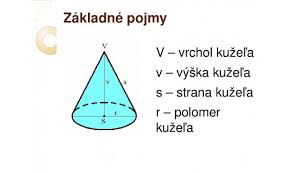 Kontrola dú – poslať...Povrch a objem kužeľaKniha str. 47/obrázokPovrch kužeľa S= Sp + Spl                                                             S= ∏r2 + ∏rs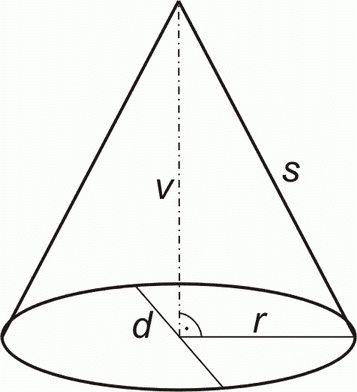 48/1Povrch kužeľa, ak vieš, že r=4cm, v= 8cmPotrebujeme do vzorca sS vypočítame pomocou pytagorovej vetyC2=a2+b2S2=r2+v2S2=16+64S=8,94 cmr= 4cmr= 8,94 cmS=........cm2S= ∏r2 + ∏rsS= 3,14 . 16 + 3,14 . 4.8,94S= 50,24 + 112,29S= 162,53 cm2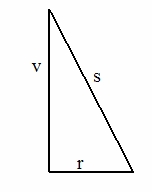 Objem kužeľaV= Sp . vV=  . 2∏rV= ∏.r2.v Objem kužeľa, ak vieš, že r=4cm, v= 8cmr= 4cmv= 8 cmV= .........cm3V= ∏.r2.v V= 3,14.16.8V=401,92 :3V= 133,97  cm3Domáca úloha Kniha str. 48/2, 4PZ str.   20/2, 21/4  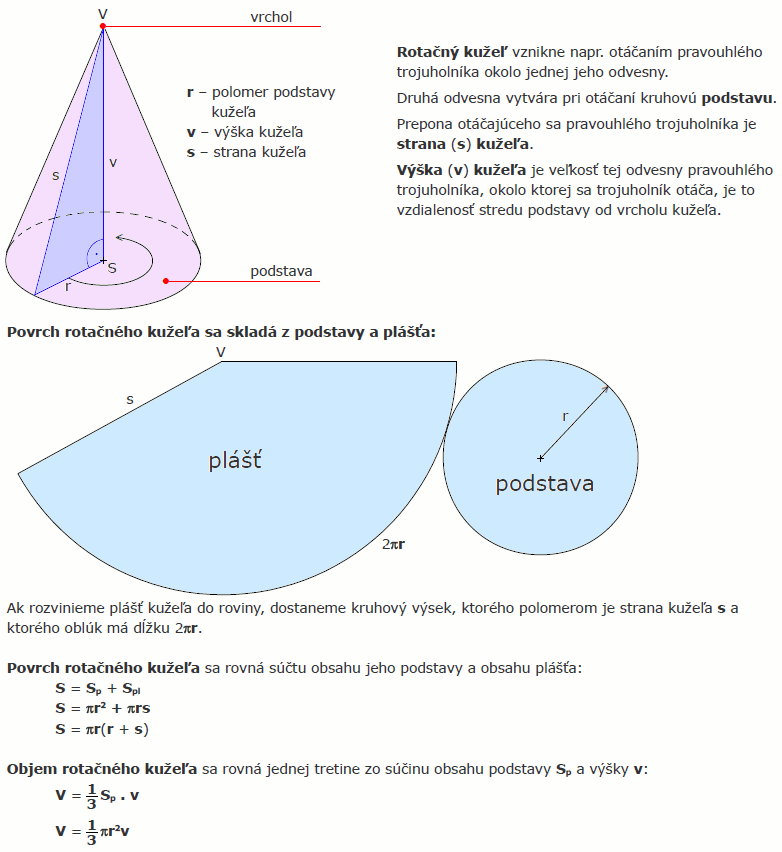 ///Karol////////// Anka////